Figure S1: Subject-reported onset of effect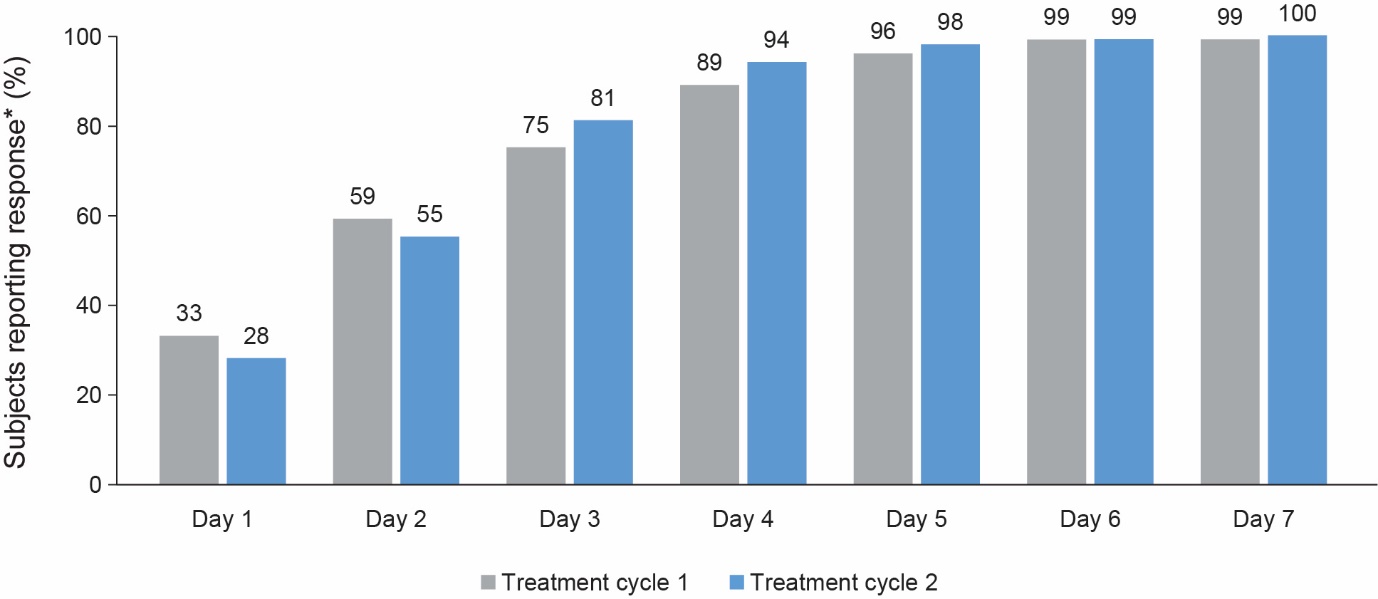 * estimated as derived from Kaplan-Meier analysis